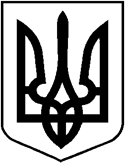 ВОЛОДИМИРСЬКА МІСЬКА РАДА ВОЛИНСЬКОЇ ОБЛАСТІ  ВИКОНАВЧИЙ КОМІТЕТРІШЕННЯ 	   №	 м.ВолодимирПро затвердження висновку про доцільність позбавлення батьківських прав _____ та _____відносно малолітньої _____,__ р.н. Розглянувши матеріали щодо позбавлення батьківських прав гр. _____ та _____ відносно малолітньої _____,__ р.н., з’ясовано, батьки не виконують батьківських обов’язків, ухиляються від виховання та утримання дочки. Враховуючи рішення комісії з питань захисту прав дитини від 20.09.2022 р. протокол № 9-22,  керуючись ст. ст. 19, 164, 165 Сімейного кодексу України, постановою Кабінету Міністрів України № 866 від 24.09.2008 р. «Питання діяльності органів опіки та піклування, пов’язані із захистом прав дитини», ст. 40 Закону України «Про місцеве самоврядування в Україні», виконавчий комітет міської ради  ВИРІШИВ:Затвердити висновок про доцільність позбавлення батьківських прав _____ та _____ відносно малолітньої _____,__ р.н.2. Контроль за виконанням рішення покласти на службу у справах дітей. Міський голова                                                                     Ігор ПАЛЬОНКА Лілія Сидорук Затверджено рішення виконавчого комітету                                                                                                     №     ВИСНОВОКпро доцільність позбавлення батьківських прав _____ та _____ відносно малолітньої _____,__р.н.Розглянувши матеріали  щодо позбавлення батьківських прав _____ та _____ відносно малолітньої _____,__ р.н., з’ясовано: Батько самоусунувся від виконання батьківських обов’язків відносно дочки, зловживає спиртними напоями. _____ не має власного помешкання. Проживає в родичів в літній кухні. 	Дитина втекла проживати від матері до тітки і її чоловіка, які постійно зловживають спиртними напоями, конфліктують та вчиняють між собою фізичне насильство. Малолітню було вилучено та поміщено на тимчасове влаштування до сестри _____. 	Малолітня _____ категорично відмовляється повертатися до матері чи батька. З її слів, матір погано до неї ставилася, а саме: словесно ображає, здіймає на неї руку, неодноразово виганяла з дому. Таке ж ставлення у _____ було до старших дочок _____, 1997 р.н., та _____, 2001 р.н.  _____ та _____ також втекли від матері ще будучи неповнолітніми та проживали у родичів. На підставі вищевказаного та керуючись ст. ст. 19, 150, 164, 165, Сімейного кодексу України, взявши до уваги рішення комісії з питань захисту прав дитини,  виконавчий комітет Володимирської міської ради, як орган опіки та піклування, виходячи виключно з інтересів дитини, вважає за доцільне позбавити батьківських прав _____ та _____ відносно малолітньої _____,__ р.н.Міський голова                                                                         Ігор ПАЛЬОНКА Лілія Сидорук 